Učenici 1. c obilježili Svjetski dan razglednice i Svjetski dan pošteHrvatska pošta uključila se u obilježavanje prvog Svjetskog dana razglednice koji je osmislila organizacija 'Postcrossing' kako bi novim generacijama, ali i svim ljubiteljima pisane riječi približili šarm razglednica. Pozvala je sve osnovne škole u Hrvatskoj da sudjeluju u obilježavanju ove obljetnice. 1. c razred odlučio se odazvati i obilježiti Svjetski dan razglednice (1. listopada) te Svjetski dan pošte (9. listopada). Hrvatska pošta dostavila nam je razglednice, a Marko Markica, maskota filatelije, pripremio je edukativni video u kojem učenicima govori o povijesti razglednica i poštanskih maraka te objašnjava kako pravilno adresirati razglednicu.Učenici su uživali u videu, vježbali i plesali s maskotom Markom. Također su naučili kako se piše razglednica te s veseljem i oduševljenjem poslali razglednicu svojim prijateljima, bakama i djedovima kojima bi razglednica trebala svaki čas stići na kućnu adresu.Kako je to izgledalo u 1. c razredu možete vidjeti u galeriji slika.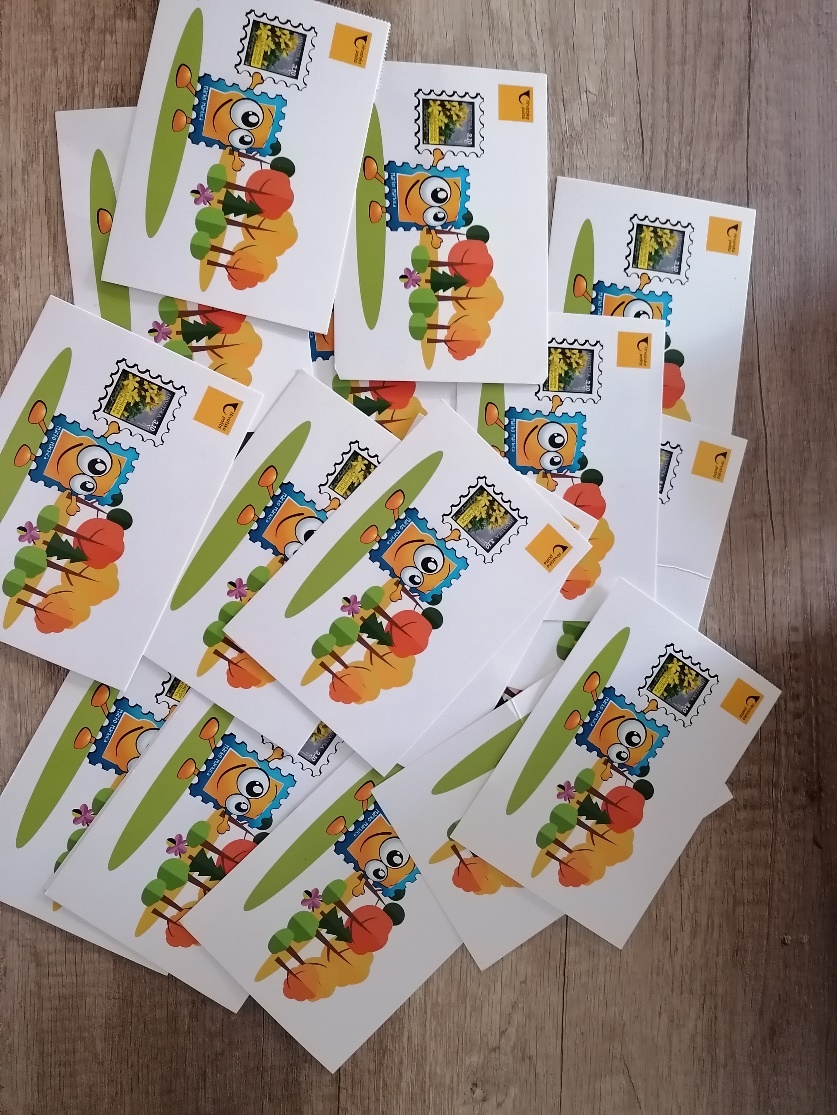 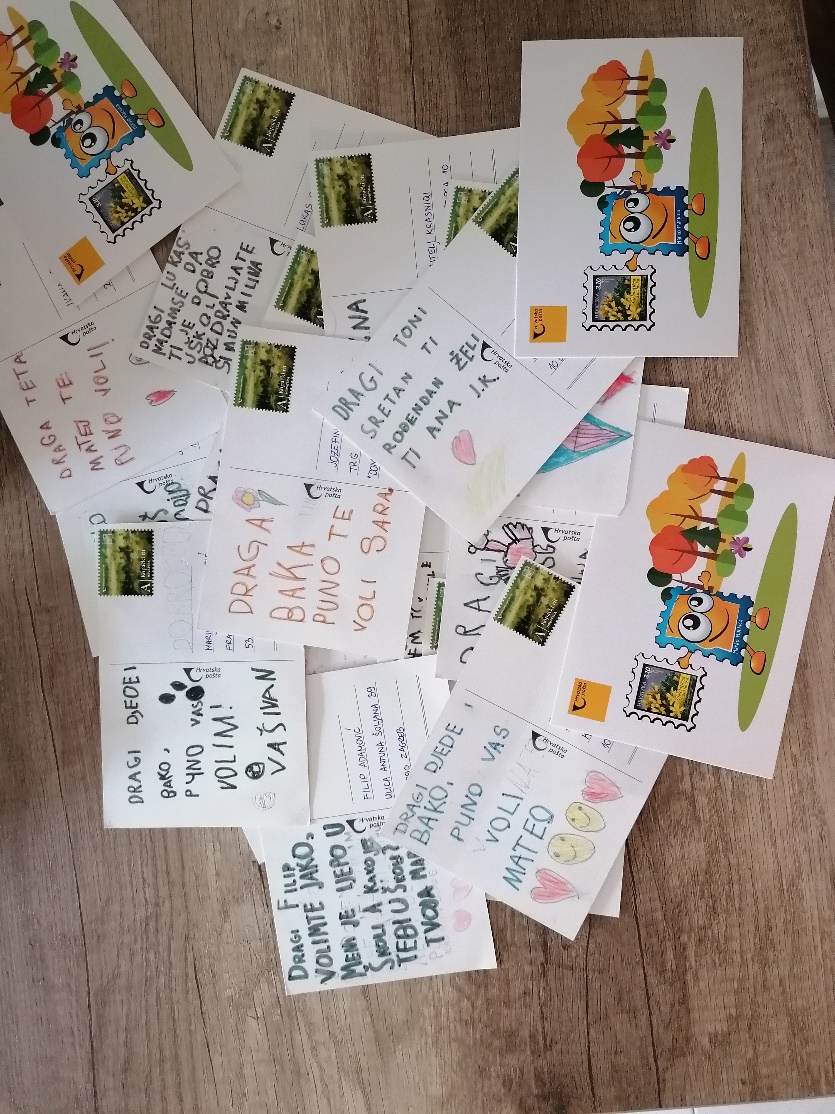 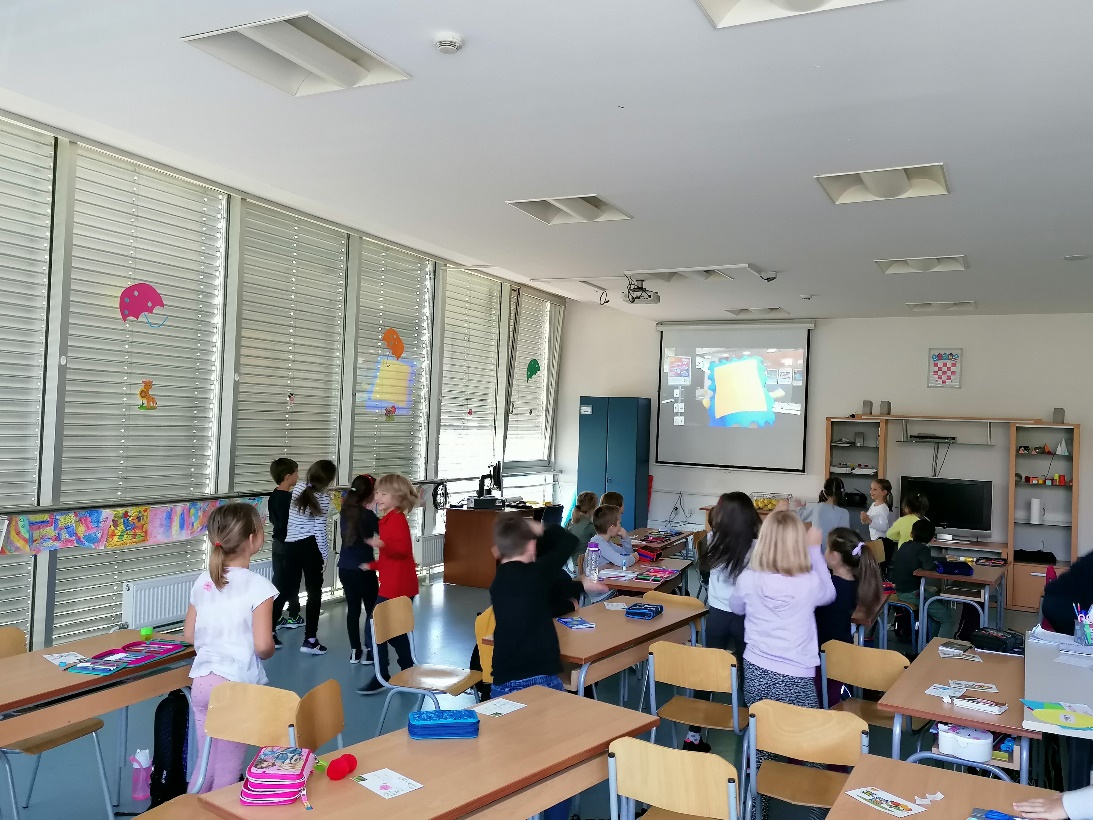 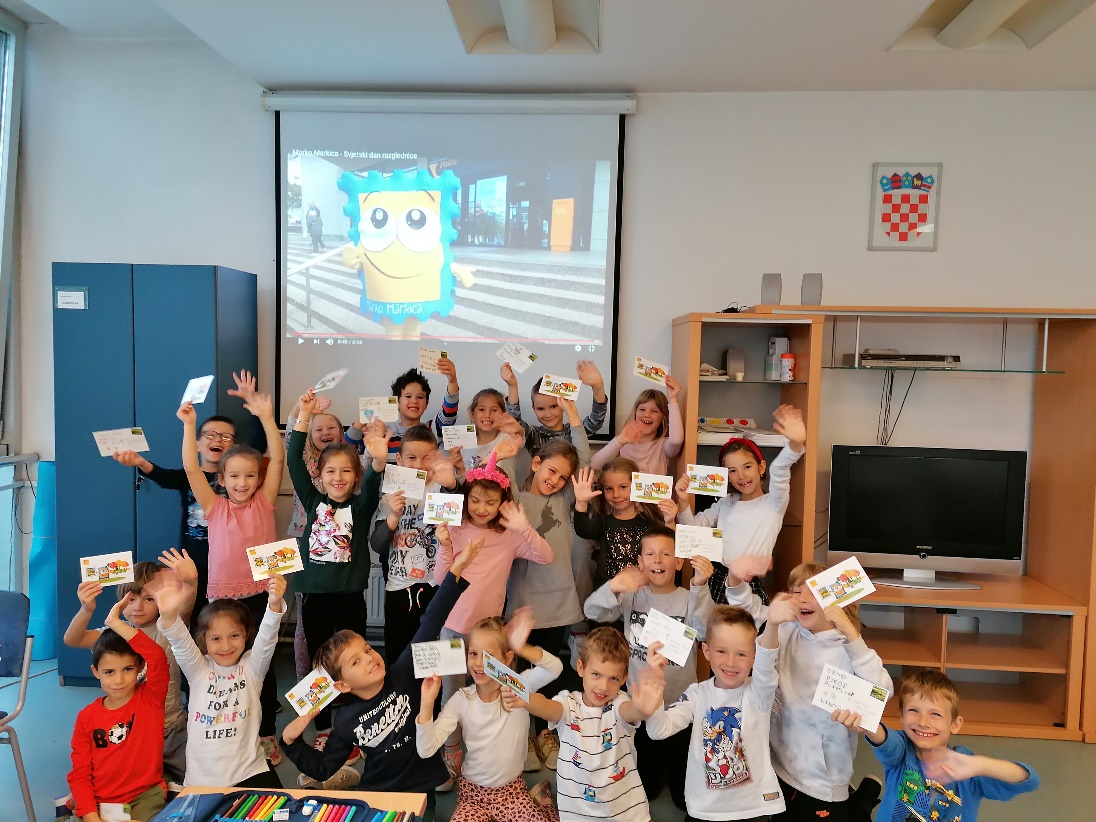 